General Practice Parental Handout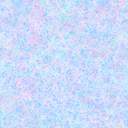 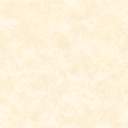 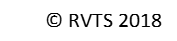 